Утверждаю: Директор МБОУ «Мощенская ООШ»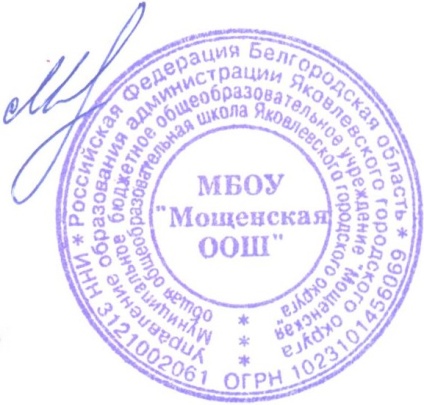  		Минаев Е.С. Приказ №203 от 31 августа 2023 годаПлан профориентационной работы в соответствии с Базовым уровнем реализации Профориентационного минимумана 2023-2024 учебный годСотрудник, ответственный за реализацию Мероприятий профориентационного минимума:Заместитель директора  Воронова О.Н.№ п/пМероприятиеКол-во часовКлассы-участники Уровень профминимумаОтветственный сотрудникДата проведения1Курс занятий «Россия -мои горизонты»( направление «Внеурочная деятельность»)346-11Классные руководители01.09.2023-20.05.20246 класс6 класс6 класс6 класс6 класс6 класс2Родительское собрание по профориентации ( направление «Взаимодействие с родителями»)16 ( базовый)Воронова О.Н.15.09.20233Родительское собрание по профориентации ( направление «Взаимодействие сродителями»)16 ( базовый)Воронова О.Н.19.01.20244Профориентационные модули в предмете«География» ( Направление «Урочная16(базовый)Емельянова И.С.01.09.2023-20.05.2024деятельность»)5Профориентационные модули в предмете«Биология» ( Направление «Урочная деятельность»)16(базовый)Бондаренко И.А.01.09.2023-20.05.20246Профориентационные модули в предмете«Технологии» ( Направление «Урочная деятельность»)26(базовый)Горовая Н.В.01.09.2023-20.05.20247 класс7 класс7 класс7 класс7 класс7 класс7Родительское собрание по профориентации ( направление «Взаимодействие с родителями»)17 ( базовый)Минаева А.С.15.09.20238Родительское собрание по профориентации ( направление «Взаимодействие с родителями»)17 (базовый)Минаева А.С.19.01.20249Профориентационные модули в предмете«География» ( Направление «Урочная деятельность»)17 (базовый)Емельянова И.С.01.09.2023-20.05.202410Профориентационные модули в предмете«Биология» ( Направление «Урочная деятельность»)17 (базовый)Бондаренко И.А.01.09.2023-20.05.202411Профориентационные модули в предмете«Физика» ( Направление «Урочная деятельность»)27 (базовый)Бондаренко И.А.01.09.2023-20.05.20248 класс8 класс8 класс8 класс8 класс8 класс12Родительское собрание по профориентации ( направление «Взаимодействие с родителями»)18 ( базовый)Минаева А.С.15.09.202313Родительское собрание по профориентации ( направление «Взаимодействие с18 ( базовый)Минаева А.С.19.01.2024родителями»)14Профориентационные модули в предмете«Химия» ( Направление «Урочная деятельность»)18 ( базовый)Бондаренко И.А.01.09.2023-20.05.202415Профориентационные модули в предмете«Физика» ( Направление «Урочная деятельность»)18 ( базовый)Бондаренко И.А.01.09.2023-20.05.202416Профориентационные модули в предмете«Математика» ( Направление «Урочная деятельность»)18 ( базовый)Чернова З.М.01.09.2023-20.05.202417Профориентационные модули в предмете«Технология» ( Направление «Урочная деятельность»)18 ( базовый)Горовая Н.В.01.09.2023-20.05.20249 класс9 класс9 класс9 класс9 класс9 класс18Родительское собрание по профориентации ( направление «Взаимодействие сродителями»)19 ( базовый)Горовая Н.В.15.09.202319Родительское собрание по профориентации ( направление «Взаимодействие сродителями»)19 ( базовый)Горовая Н.В.19.01.202420Профориентационные модули в предмете«Математика» ( Направление «Урочная деятельность»)29 ( базовый)Чернова З.М.01.09.2023-20.05.202421Профориентационные модули в предмете«Физика» ( Направление «Урочная деятельность»)29 ( базовый)Бондаренко И.А.01.09.2023-20.05.2024